Hiện tượng tạo hang động và thạch nhũ với những hình dạng phong phú đa dạng được hình thành như thế nào ?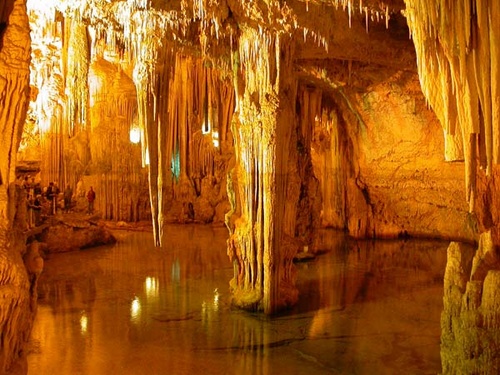 Ở các vùng núi đá vôi, thành phần chủ yếu là CaCO3. Khi trời mưa trong không khí có CO2 tạo thành môi trường axit nên làm tan được đá vôi. Những giọt mưa  rơi xuống sẽ bào mòn đá thành những hình dạng đa dạng:CaCO3 + CO2 + H2O → Ca(HCO3)2    Theo thời gian tạo thành các hang động. Khi nước có chứa Ca(HCO3)2 ở đá thay đổi về nhiệt độ và áp suất nên khi giọt nước nhỏ từ từ có cân bằng:Ca(HCO3)2 →  CaCO3 + CO2 + H2O    Như vậy lớp CaCO3 dần dần lưu lại ngày càng nhiều, dày tạo thành những  hình thù đa dạng.